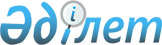 О внесении изменений и дополнений в решение районного маслихата от 23 декабря 2010 года № 149 "О районном бюджете на 2011-2013 годы"
					
			С истёкшим сроком
			
			
		
					Решение маслихата Иргизского района Актюбинской области от 25 апреля 2011 года № 173. Зарегистрировано Департаментом юстиции Актюбинской области 11 мая 2011 года № 3-5-131. Утратило силу в связи с истечением срока действия - письмо маслихата Иргизского района Актюбинской области от 15 ноября 2012 года № 182.
      Сноска. Утратило силу в связи с истечением срока действия - письмо маслихата Иргизского района Актюбинской области от 15.11.2012 № 182.
      В соответствии с пунктом 2 статьи 9, подпунктом 4) пункта 2 статьи 106 Бюджетного кодекса Республики Казахстан от 4 декабря 2008 года № 95-ІV, подпунктом 1) пункта 1 статьи 6 Закона Республики Казахстан от 23 января 2001 года № 148 "О местном государственном управлении и самоуправлении в Республике Казахстан" районный маслихат РЕШИЛ:
      1. Внести в решение районного маслихата от 23 декабря 2010 года № 149 "О районном бюджете на 2011-2013 годы" (Зарегистрированный в реестре государственной регистрации нормативных правовых актов за № 3-5-124, опубликовано 25 января 2011 года в газете "Иргиз") следующие изменения и дополнения:
      в пункте 1:
      в подпункте 1):
      цифры "2 061 398" заменить цифрами "2 110 375,4";
      цифры "1 887 904" заменить цифрами "1 936 881,4";
      в подпункте 2):
      цифры "2 087 730,3" заменить цифрами "2 125 707,7";
      в подпункте 4):
      цифру "0" заменить цифрами "11 000";
      цифру "0" заменить цифрами "11 000";
      в пункте 6-1:
      цифры "8 988" заменить цифрами "8 398";
      в пункте 8:
      в втором абзаце цифры "10 538" заменить цифрамы "11 030":
      и дополнить новым абзацами следующего содержания:
      на приобретение коммунальной спецтехники - 11 000 тыс. тенге;
      на развитие системы водоснабжения- 38 000 тыс.тенге;
      на выплату единовременной материальной помощи инвалидам и участникам Великой Отечественной войны - 75,4 тыс.тенге.
      2. Приложения 1 и 5 к указанному решению изложить в новой редакции согласно приложениям 1 и 2 к настоящему решению.
      3. Настоящее решение вводится в действие с 1 января 2011 года.  Бюджет районного бюджета на 2011 год Бюджетные программы аппаратов акимов сельских округов района в городе, города районного значения, поселка, аула (села), аульного (сельского) округа на 2011 год
      продолжение таблицы
					© 2012. РГП на ПХВ «Институт законодательства и правовой информации Республики Казахстан» Министерства юстиции Республики Казахстан
				
Председатель сессии
Секретарь
районного маслихата:
районного маслихата:
Н.Сәрсенбайулы
М.УтемуратовПриложение 1
к решению районного маслихата
от 25 апреля 2011 года № 173
Категория
Категория
Категория
Категория
Сумма 
(тыс.тенге)
Класс
Класс
Класс
Сумма 
(тыс.тенге)
Подкласс
Подкласс
Сумма 
(тыс.тенге)
Наименование
Сумма 
(тыс.тенге)
1
2
3
4
5
І. Доходы
2 110 375,4
1
Налоговые поступления
158 084,00
1
Подоходный налог
69 840,00
2
Индивидуальный подоходный налог
69 840,00
3
Социальный налог
70 380,00
1
Социальный налог
70 380,00
4
Налоги на собственность
15 781,00
1
Налог на имущество
7 600,00
3
Земельный налог
911
4
Налог на транспортные средства
6 650,00
5
Единый земельный налог
620
5
Внутренние налоги на товары, работы и услуги 
1 455,00
2
Акцизы
194
3
Поступления за использование природных и других ресурсов
415
4
Сборы за ведение предпринимательской и профессиональной деятельности
846
8
Обязательные платежи, взимаемые за совершение юридически значимых действий и (или) выдачу документов уполномоченными на то государственными органами или должностными лицами
628
1
Государственная пошлина
628
2
Неналоговые поступления
14 210,00
1
Доходы от государственной собственности
3 500,00
5
Доходы от аренды имущества, находящегося в государственной собственности
3 500,00
2
Поступления от реализации товаров (работ, услуг) государственными учреждениями, финансируемыми из государственного бюджета
2 500,00
1
Поступления от реализации товаров (работ, услуг) государственными учреждениями, финансируемыми из государственного бюджета
2 500,00
4
Штрафы, пеня, санкции, взыскания, налагаемые государственными учреждениями, финансируемыми из государственного бюджета, а также содержащимися и финансируемыми из бюджета (сметы расходов) Национального Банка Республики Казахстан 
2 600,00
1
Штрафы, пеня, санкции, взыскания, налагаемые государственными учреждениями, финансируемыми из государственного бюджета, а также содержащимися и финансируемыми из бюджета (сметы расходов) Национального Банка Республики Казахстан, за исключением поступлений от организаций нефтяного сектора
2 600,00
6
Прочие неналоговые поступления
5 610,00
1
Прочие неналоговые поступления
5 610,00
3
Поступления от продажи основного капитала
1 200,00
3
Продажа земли и нематериальных активов
1 200,00
1
Продажа земли
1 200,00
4
Поступление официальных трансфертов
1 936 881,4 
2
Трансферты из вышестоящих органов государственного управления
1 936 881,40
2
Трансферты из областного бюджета
1 936 881,4 
Функц.группа
Функц.группа
Функц.группа
Функц.группа
Функц.группа
Сумма (тыс теңге)
Подфункция
Подфункция
Подфункция
Подфункция
Сумма (тыс теңге)
Администратор
Администратор
Администратор
Сумма (тыс теңге)
Программа
Программа
Сумма (тыс теңге)
Наименование
Сумма (тыс теңге)
1
2
3
4
5
6
ІІ.Расходы
2 125 707,7
1
Государственные услуги общего характера
170 531,40
1
Представительные, исполнительные и другие органы, выполняющие общие функции государственного управления
146 785,00
112
Аппарат маслихата района (города областного значения)
18 534,00
1
Услуги по обеспечению деятельности маслихата района (города областного значения)
18 534,00
122
Аппарат акима района (города областного значения)
56 032,00
1
Услуги по обеспечению деятельности акима района (города областного значения)
51 582,00
3
Капитальные расходы государственных органов
4 450,00
123
Аппарат акима района в городе, города районного значения, поселка, аула (села), аульного (сельского) округа
72 219,00
1
Услуги по обеспечению деятельности акима района в городе, города районного значения, поселка, аула (села), аульного (сельского) округа
72 219,00
2
Финансовая деятельность
12 688,4
452
Отдел финансов района (города областного значения)
12 688,4
1
Услуги по реализации государственной политики в области исполнения бюджета района (города областного значения) и управления коммунальной собственностью района (города областного значения)
10 978,4
3
Проведение оценки имущества в целях налогообложения
321
4
Организация работ по выдаче разовых талонов и обеспечение полного сбора сумм от реализации разовых талонов
850
11
Учет, хранение, оценка и реализация имущества, поступившего в коммунальную собственность
539
5
Планирование и статистическая деятельность
11 058,00
476
Отдел экономики, бюджетного планирования и предпринимательства района (города областного значения)
11 058,00
1
Услуги по реализации государственной политики в области формирования, развития экономической политики, системы государственного планирования, управления района и предпринимательства (города областного значения)
11 058,00
2
Оборона
13 552,00
1
Военные нужды
2 394,00
122
Аппарат акима района (города областного значения)
2 394,00
5
Мероприятия в рамках исполнения всеобщей воинской обязанности
2 394,00
2
Организация работы по чрезвычайным ситуациям
11 158,00
122
Аппарат акима района (города областного значения)
11 158,00
6
Предупреждение и ликвидация чрезвычайных ситуаций масштаба района (города областного значения)
1 183,00
7
Мероприятия по профилактике и тушению степных пожаров районного (городского) масштаба, а также пожаров в населенных пунктах, в которых не созданы органы государственной противопожарной службы
9 975,00
4
Образование
1 438 171,7
1
Дошкольное воспитание и обучение
258 527,00
123
Аппарат акима района в городе, города районного значения, поселка, аула (села), аульного (сельского) округа
21 169,00
4
Поддержка организаций дошкольного воспитания и обучения
21 169,00
471
Отдел образования, физической культуры и спорта района (города областного значения)
237 358,00
3
Обеспечение деятельности организаций дошкольного воспитания и обучения
225 787,00
25
Увеличение размера доплаты за квалификационную категорию, учителям школ и воспитателям дошкольных организаций образования
11 571,0
2
Начальное, основное среднее и общее среднее образование
1 171 306,7
471
Отдел образования, физической культуры и спорта района (города областного значения)
1 171 306,7
4
Общеобразовательное обучение
1 132 466,7
5
Дополнительное образование для детей и юношества
38 840,00
9
Прочие услуги в области образования
8 338,00
471
Отдел образования, физической культуры и спорта района (города областного значения)
8338
9
Приобретение и доставка учебников, учебно-методических комплексов для государственных учреждений образования района (города областного значения)
3811
10
Проведение школьных олимпиад, внешкольных мероприятий и конкурсов районного (городского) масштаба
142
20
Ежемесячные выплаты денежных средств опекунам (попечителям) на содержание ребенка сироты (детей-сирот), и ребенка (детей), оставшегося без попечения родителей
4 385,00
6
Социальная помощь и социальное обеспечение
124 195,4
2
Социальная помощь
112 496,40
123
Аппарат акима района в городе, города районного значения, поселка, аула (села), аульного (сельского) округа
1 305,00
3
Оказание социальной помощи нуждающимся гражданам на дому
1 305,00
451
Отдел занятости и социальных программ района (города областного значения)
111 191,4
2
Программа занятости
38 036,00
4
Оказание социальной помощи на приобретение топлива специалистам здравоохранения, образования, социального обеспечения, культуры и спорта в сельской местности в соответствии с законодательством Республики Казахстан
8 675,00
5
Государственная адресная социальная помощь
3 000,00
6
Жилищная помощь
50
7
Социальная помощь отдельным категориям нуждающихся граждан по решениям местных представительных органов
23 503,4
16
Государственные пособия на детей до 18 лет
27 216,00
17
Обеспечение нуждающихся инвалидов обязательными гигиеническими средствами и предоставление услуг специалистами жестового языка, индивидуальными помощниками в соответствии с индивидуальной программой реабилитации инвалида
3 743,00
23
Обеспечение деятельности центров занятости
6 968,00
9
Прочие услуги в области социальной помощи и социального обеспечения
11 699,00
451
Отдел занятости и социальных программ района (города областного значения)
11 699,00
1
Услуги по реализации государственной политики на местном уровне в области обеспечения занятости и реализации социальных программ для населения
11 259,00
11
Оплата услуг по зачислению, выплате и доставке пособий и других социальных выплат
440
7
Жилищно-коммунальное хозяйство
87 711,00
1
Жилищное хозяйство
67 283,00
466
Отдел архитектуры, градостроительства и строительства района (города областного значения)
67 283,0
3
Строительство жилья государственного коммунального жилищного фонда
50 616,00
4
Развитие и обустройство инженерно-коммуникационной инфраструктуры
16 667,00
3
Благоустройство населенных пунктов
20 428,00
123
Аппарат акима района в городе, города районного значения, поселка, аула (села), аульного (сельского) округа
5 798,00
8
Освещение улиц населенных пунктов
2 202,00
9
Обеспечение санитарии населенных пунктов
1 205,00
11
Благоустройство и озеленение населенных пунктов
2 391,00
458
Отдел жилищно-коммунального хозяйства, пассажирского транспорта и автомобильных дорог района (города областного значения)
14 630,00
18
Благоустройство и озеленение населенных пунктов
14 630,00
8
Культура, спорт, туризм и информационное пространство
124 173,6
1
Деятельность в области культуры
70 659,60
455
Отдел культуры и развития языков района (города областного значения)
70 659,60
3
Поддержка культурно-досуговой работы
70 659,6
2
Спорт
1 989,00
471
Отдел образования, физической культуры и спорта района (города областного значения)
1 989,00
14
Проведение спортивных соревнований на районном (города областного значения) уровне
892
15
Подготовка и участие членов сборных команд района (города областного значения) по различным видам спорта на областных спортивных соревнованиях
1 097,00
3
Информационное пространство
37 894,00
455
Отдел культуры и развития языков района (города областного значения)
33 654,00
6
Функционирование районных (городских) библиотек
33 217,00
7
Развитие государственного языка и других языков народа Казахстана
437
456
Отдел внутренней политики района (города областного значения)
4 240,00
2
Услуги по проведению государственной информационной политики через газеты и журналы
3 240,00
5
Услуги по проведению государственной информационной политики через телерадиовещани
1 000,00
9
Прочие услуги по организации культуры, спорта, туризма и информационного пространства
13 631,00
455
Отдел культуры и развития языков района (города областного значения)
6 528,00
1
Услуги по реализации государственной политики на местном уровне в области развития языков и культуры
6 528,00
456
Отдел внутренней политики района (города областного значения)
7 103,00
1
Услуги по реализации государственной политики на местном уровне в области информации, укрепления государственности и формирования социального оптимизма граждан
6 840,00
3
Реализация региональных программ в сфере молодежной политики
263
10
Сельское, водное, лесное, рыбное хозяйство, особо охраняемые природные территории, охрана окружающей среды и животного мира, земельные отношения
84 478,00
1
Сельское хозяйство
12 173,00
474
Отдел сельского хозяйства и ветеринарии района (города областного значения)
9 810,00
1
Услуги по реализации государственной политики на местном уровне в сфере сельского хозяйства и ветеринарии 
9 233,00
5
Обеспечение функционирования скотомогильников (биотермических ям)
577
476
Отдел экономики, бюджетного планирования и предпринимательства района (города областного значения)
2 363,00
99
Реализация мер социальной поддержки специалистов социальной сферы сельских населенных пунктов за счет целевого трансферта из республиканского бюджета
2 363,00
2
Водное хозяйство
38 000,0
458
Отдел жилищно-коммунального хозяйства, пассажирского транспорта и автомобильных дорог района (города областного значения
38 000,0
25
Развитие системы водоснабжения
38 000,0
6
Земельные отношения
6 831,00
463
Отдел земельных отношений района (города областного значения)
6 831,00
1
Услуги по реализации государственной политики в области регулирования земельных отношений на территории района (города областного значения)
6 331,00
2
Работы по переводу сельскохозяйственных угодий из одного вида в другой
500
9
Прочие услуги в области сельского, водного, лесного, рыбного хозяйства, охраны окружающей среды и земельных отношений
27 474,00
474
Отдел сельского хозяйства и ветеринарии района (города областного значения)
27 474,00
13
Проведение противоэпизоотических мероприятий
27 474,00
11
Промышленность, архитектурная, градостроительная и строительная деятельность
8 009,00
2
Архитектурная, градостроительная и строительная деятельность
8 009,00
466
Отдел архитектуры, градостроительства и строительства района (города областного значения)
8 009,00
1
Услуги по реализации государственной политики в области строительства, улучшения архитектурного облика городов, районов и населенных пунктов области и обеспечению рационального и эффективного градостроительного освоения территории района (города областного значения)
8 009,00
12
Транспорт и коммуникации
28 643,00
1
Автомобильный транспорт
28 643,00
123
Аппарат акима района в городе, города районного значения, поселка, аула (села), аульного (сельского) округа
514
13
Обеспечение функционирования автомобильных дорог в городах районного значения, поселках, аулах (селах), аульных (сельских) округах
514
458
Отдел жилищно-коммунального хозяйства, пассажирского транспорта и автомобильных дорог района (города областного значения)
28 129,00
22
Развитие транспортной инфраструктуры
20 006,00
23
Обеспечение функционирования автомобильных дорог
8 123,00
13
Прочие
45 934,00
3
Поддержка предпринимательской деятельности и защита конкуренции
400
476
Отдел экономики, бюджетного планирования и предпринимательства района (города областного значения)
400
5
Поддержка предпринимательской деятельности
400
9
Прочие
45 534,00
451
Отдел занятости и социальных программ района (города областного значения)
2 340,00
22
Поддержка частного предпринимательства в рамках программы "Дорожная карта бизнеса – 2020"
2 340,00
452
Отдел финансов района (города областного значения)
2 000,00
12
Резерв местного исполнительного органа района (города областного значения)
2 000,00
458
Отдел жилищно-коммунального хозяйства, пассажирского транспорта и автомобильных дорог района (города областного значения)
5 435,00
1
Услуги по реализации государственной политики на местном уровне в области жилищно-коммунального хозяйства, пассажирского транспорта и автомобильных дорог
5 435,00
471
Отдел образования, физической культуры и спорта района (города областного значения)
35 759,00
1
Услуги по обеспечению деятельности отдела образования, физической культуры и спорта
35 759,00
15
Трансферты
308,6
1
Трансферты
308,6
452
Отдел финансов района (города областного значения)
308,6
6
Возврат неиспользованных (недоиспользованных) целевых трансфертов
308,6
IІІ. Чистое бюджетное кредитование
13 971,90
Бюджетные кредиты
14 624,90
10
Сельское, водное, лесное, рыбное хозяйство, особо охраняемые природные территории, охрана окружающей среды и животного мира, земельные отношения
14 624,9
1
Сельское хозяйство
14 624,90
476
Отдел экономики, бюджетного планирования и предпринимательства района (города областного значения)
14624,9
4
Бюджетные кредиты для реализации мер социальной поддержки специалистов социальной сферы сельских населенных пунктов
14 624,90
категория
категория
категория
категория
категория
Сумма 
(тыс тенге ) 
класс
класс
класс
класс
Сумма 
(тыс тенге ) 
Под класс
Под класс
Под класс
Сумма 
(тыс тенге ) 
НАИМЕНОВАНИЕ
Сумма 
(тыс тенге ) 
1
2
3
4
5
5
Погашение бюджетных кредитов
653
1
Погашение бюджетных кредитов
653
1
Погашение бюджетных кредитов, выданных из государственного бюджета
653,0 
Функц.группа
Функц.группа
Функц.группа
Функц.группа
Функц.группа
Сумма (тыс теңге)
Подфункция
Подфункция
Подфункция
Подфункция
Сумма (тыс теңге)
Администратор
Администратор
Администратор
Сумма (тыс теңге)
Программа
Программа
Сумма (тыс теңге)
Наименование
Сумма (тыс теңге)
1
2
3
4
5
6
ІV. Сальдо по операциям с финансовыми активами
11 000,0
Приобретение финансовых активов
11 000,0
13
Прочие
11 000,0
9
Прочие
11 000,0
452
Отдел финансов района (города областного значения)
11 000,0
14
Формирование или увеличение уставного капитала юридических лиц
11 000,0
V. Дефицит бюджета
-40 304,2
VI. Финансирование дефицита бюджета
40 304,2 
категория
категория
категория
категория
категория
Сумма 
(тыс тенге) 
класс
класс
класс
класс
Сумма 
(тыс тенге) 
подкласс
подкласс
подкласс
Сумма 
(тыс тенге) 
НАИМЕНОВАНИЕ
Сумма 
(тыс тенге) 
1
2
3
4
5
7
Поступление займов
14 243,00
1
Внутренние государственные займы
14 243,00
2
Договора займа
14 243,00
Функц.группа
Функц.группа
Функц.группа
Функц.группа
Функц.группа
Сумма (тыс теңге)
Подфункция
Подфункция
Подфункция
Подфункция
Сумма (тыс теңге)
Администратор
Администратор
Администратор
Сумма (тыс теңге)
Программа
Программа
Сумма (тыс теңге)
Наименование
Сумма (тыс теңге)
1
2
3
4
5
6
16
Погашение займов
653
2
Погашение займов
653
452
Отдел финансов района (города областного значения)
653
8
Погашение долга местного исполнительного органа перед вышестоящим бюджетом
653
категория
категория
категория
категория
категория
Сумма 
(тыс тенге) 
класс
класс
класс
класс
Сумма 
(тыс тенге) 
подкласс
подкласс
подкласс
Сумма 
(тыс тенге) 
НАИМЕНОВАНИЕ
Сумма 
(тыс тенге) 
1
2
3
4
5
8
Используемые остатки бюджетных средств
26 714,2
1
Остатки бюджетных средств
26 714,2
1
Свободные остатки бюджетных средств
26 714,2Приложение 2
к решению районного маслихата
от 25 апреля 2011 года № 173
Наименование сельских округов
001 "Услуги по обеспечению деятельности акима района в городе, города районного значения, поселка, аула (села), аульного (сельского) округа" 
004 "Поддержка организаций дошкольного воспитания и обучения"
003 "Оказание социальной помощи нуждающимся гражданам на дому"
008 "Освещение улиц населенных пунктов"
Иргизский 
13 508,00
21 169,00
762
1 330,00
Аманкольский 
10 996,00
151
Кызылжарский 
10 883,00
151
Кумтогайский
10 061,00
182
152
Нуринский
10 462,00
176
151
Таупский
9 947,00
185
151
Жайсанбайский
6 362,00
116
Итого
72 219,00
21 169,00
1 305,00
2 202,00
Наименование сельских округов
009 "Обеспечение санитарии населенных пунктов"
011 "Благоустрой
ство и озеленение населенных пунктов" 
013 "Обеспечение функциониров
ания автомобильны
х дорог в городах районного значения, поселках, аулах (селах), аульных (сельских) округах"
Всего (тыс тенге)
Иргизский 
566
1 411,00
102
38 848,00
Аманкольский 
116
164
11 427,00
Кызылжарский 
127
164
151
11 476,00
Кумтогайский
116
163
87
10 761,00
Нуринский
133
163
11 085,00
Таупский
65
163
10 511,00
Жайсанбайский
82
163
174
6 897,00
Итого
1 205,00
2 391,00
514
101 005,00